Guidelines for the Rural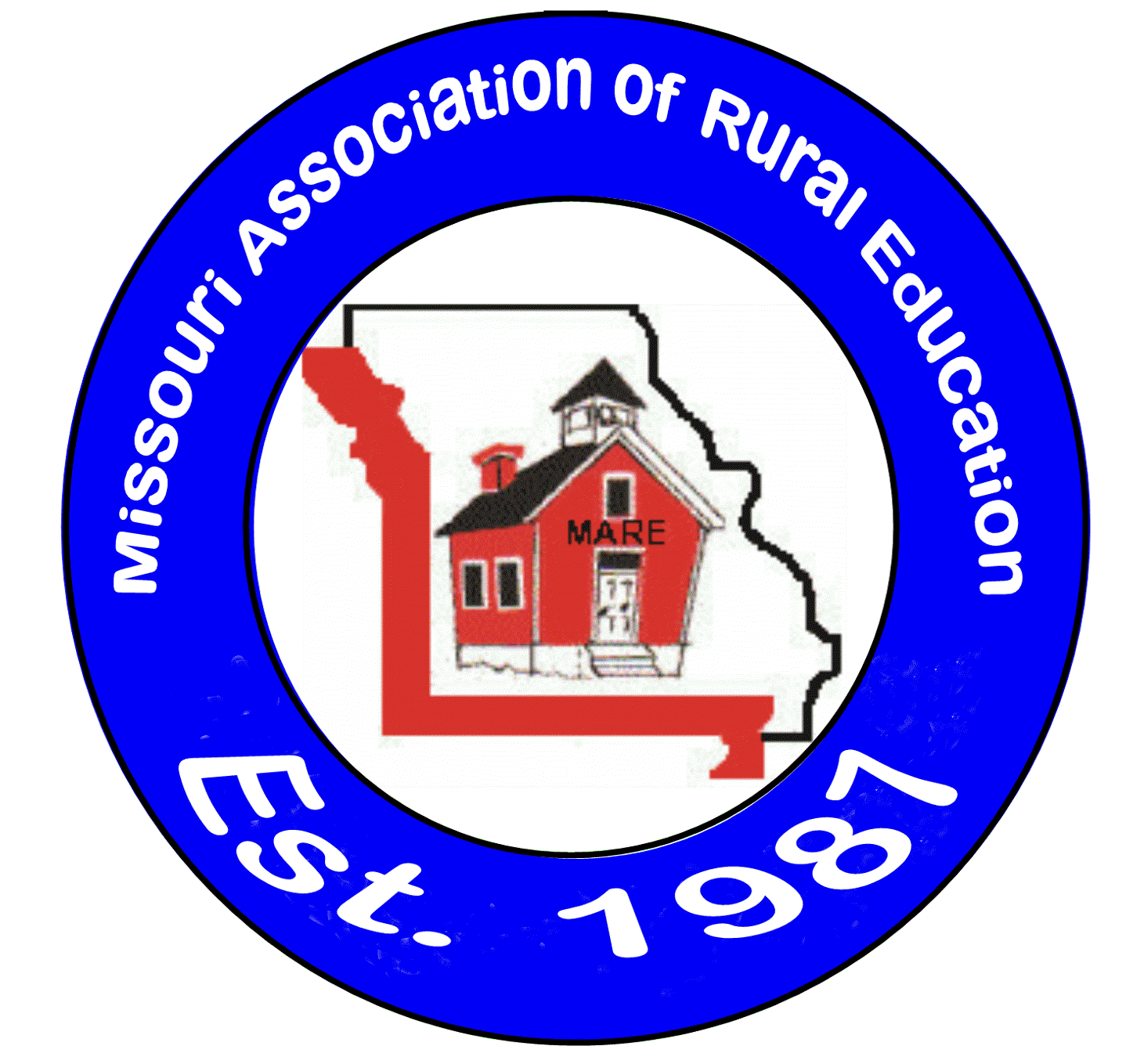 Missouri High School Senior Scholarship Fund       Missouri Association of Rural EducationOVERIEW:The level of economic development of an area is directly related to the quality of education available.  To improve the economic development of rural Missouri, an adequate number of well-trained, dedicated teachers must be available to instruct in rural school districts.OBJECTIVES:The goals to be achieved through the Rural Missouri High School Senior Scholarship Fund include:Attracting quality students to enroll in teacher education programs in a Missouri College or University. Improving the economic development of rural communities by upgrading the education system to provide a well-educated, skilled work forceAttract intelligent, energetic individuals to furnish leadership skills in rural communities.CRITERIA FOR SCHOLARSHIP SELECTION:MARE’s scholarship committee has recommended the general criteria to include:Academic achievementLeadership qualitiesInterest in teaching in a rural school systemCOMPONENTS OF SCHOLARSHIP SELECTION CRITERIA:Only senior high school level Missouri students (graduation eligible) qualify as scholarship recipients.  Only senior students from MARE member school districts are eligible to apply.  There is no limit on the number of scholarship applications that an individual member school district may submit.  An essay should be provided describing the applicant’s connection to and interest in rural Missouri, and why they want to go into a teacher education program and teach in a rural community.  This essay should be no more than two pages, double-spaced.Applicants must also provide personal recommendations from one official from their home high school and from two current or previous high school instructors. These recommendations should include comments on the following:Leadership abilityScholastic achievementDependabilityAbility to relate to students and facultyPotential for success as a rural teacherCopy of their high school transcript is required with the application. Proof of acceptance to a Missouri college or university.The application form includes such items as:What is the degree of your financial need?How are you funding your education?What other scholarships have you been granted?What is your major area of course study?In what activities have you participated while in school?  (Clubs, student government, sports, volunteerism, etc.)  What leadership roles have you had within these various activities?SCREENING PROCEDURES:MARE will contact member school districts notifying them of scholarship opportunities.  The applications will be screened by the Scholarship Committee, which is responsible for naming scholarship recipients.APPLICATIONS SHOULD BE MAILED TO:Mr. Kevin Sandlin, Executive DirectorMARE Scholarship FundMissouri Association of Rural Education710 N College Street, Suite CWarrensburg, Missouri  64093-1220SCHOLARSHIP – IMPORTANT DATES:Notification to MARE Member School Districts 	11/11/2020Application Deadline				03/10/2021 (Postmarked by)Selection Meeting				Not later than March 23, 2021ANTICIPATED MARE Announcement	March 29, 2021APPLICATION FOR SENIOR HIGH SCHOLARSHIP FROM THEMISSOURI ASSOCIATION OF RURAL EDUCATIONName:_______________________________________________________Address:_____________________________________________________City/State:_________________________________  Zip Code:__________Telephone:____________________________________________________	  Home or CellEmail Address:_____________________________________________________College/University Enrolled in:____________________________________Major:_______________________________________________________College Hours Completed___________________________________________________High School Counselor:____________________________________________________Parent (Guardian) Name:_______________________________________________________Parent (Guardian) Address:_____________________________________________________ City/State:_____________________________  Zip Code:______________Grade Point Average:________________________________________________How is your education being funded?Do you have other scholarships?  ______.  If yes, please state the name,						(yes/no) duration, and amount of each scholarship.In which extracurricular activities do you participate?  (Clubs, student government, sports, etc.)?PLEASE INCLUDE THE FOLLOWING WITH YOUR APPLICATION:A brief essay discussing why you would like to teach in a rural Missouri community.  (Maximum length of two pages, double spaced).Personal recommendations letters from the following that include comments on leadership ability, scholastic achievement, dependability, ability to relate to other students/faculty and potential for success as a rural teacher:One official (counselor/administrator) from the high school from which the applicant will graduate.Two letters of recommendations from current or previous secondary instructors.  Proof of acceptance to a Missouri college or university. A high school transcript.